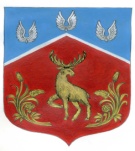 Администрация муниципального образования Громовское сельское поселение муниципального образования Приозерский муниципальный район  Ленинградской областиПОСТАНОВЛЕНИЕот 11 мая  2017 года  № 150В связи с допущенной технической ошибкой, администрация муниципального образования Громовское сельское поселение ПОСТАНОВЛЯЕТ:Внести изменения в приложение 1 к постановлению от 17.04.2017г. № 131  и читать  строки в таблице в следующей редакции:Внести изменения в приложение 2,3 к постановлению от 17.04.2017г. № 131   и читать  строку в таблице в следующей редакции:Внести изменения в приложение 4 к постановлению от 17.04.2017г. № 131   и читать  строку в таблице в следующей редакции:Настоящее постановление подлежит официальному опубликованию в средствах массовой информации и на официальном сайте администрации www.admingromovo.ru.Контроль за исполнением настоящего Постановления оставляю за собой.Глава администрации                                                               А. П. КутузовВострейкина Т.А8 (81379)99-466РАЗОСЛАНО: 2-дело,1-прокуратура, 1- СМИ,1-КСО.О внесении изменений в постановление от 17.04.2017г. № 131 «Об утверждении отчета об исполнении бюджета муниципального образования Громовское  сельское поселение МО  Приозерский муниципальный район Ленинградской области за   1 квартал 2017 года».182 1 01 00000 00 0000 000НАЛОГИ НА ПРИБЫЛЬ, ДОХОДЫ3 200,0  331,5182 1 01 02000 01 0000 110Налог на доходы физических лиц3 200,0   331,5027  1 17 00000 00 0000 000ПРОЧИЕ НЕНАЛОГОВЫЕ ДОХОДЫ 200,0  8,1027 1 17 05050 10 0000 180Прочие неналоговые доходы бюджетов поселений200,0  8,1СОЦИАЛЬНАЯ ПОЛИТИКА1000750,0138,9Пенсионное обеспечение1001750,0138,9ФИЗИЧЕСКАЯ КУЛЬТУРА И СПОРТ10001 101,0220,1Физическая культура11011 101,0220,1ОБЕСПЕЧЕНИЕ ДЕЯТЕЛЬНОСТИ ОРГАНОВ МЕСТНОГО САМОУПРАВЛЕНИЯ И НЕПРОГРАМНЫЕ РАСХОДЫ29 0 00 000008606,91276,9